88REGISTRO DE RESPALDO A RECHAZO DE VACUNACIÓN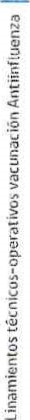 	Con fecha_____________________________________________	y mediante la presente, Yo___________________________________________RUN____________________________________________  padre/madre o representante legal de_______________________________   con domicilio correspondiente al territorio a cargo del Centro de Salud_________________________________________                                           por propia voluntad rechazo las vacunas: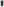 Declaro haber sido informado/a previamente acerca de los riesgos que asume la persona bajo mi cuidado al no ser inmunizado/a (hospitalización, implicaciones y/o muerte causada por la enfermedad correspondiente). He sido informado/a además acerca del riesgo de contagio al que expongo a las personas que sean su contacto y aseguro haber sido informado/a de que la Autoridad puede establecer la vacunación obligatoria conforme al Código Sanitario aprobado por el Decreto con fuerza de Ley NO 725 de 1967 del Ministerio de Salud son Obligatorias por el Decreto fuerza de Ley N0725 del Código Sanitario, por lo que el Centro de Salud tiene la facultad de hacer uso de la vía judicial con motivo de proteger a mi representado/a y al resto de la población.MOTIVO DEL RECHAZO:Adjuntar Certificado Médico con datos completos del paciente si el motivo es médico.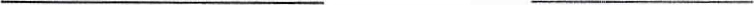 VACUNAS QUE PROTEGEN CONTRA (Marque con una X)	INDIQUE LA DOSISVACUNAS QUE PROTEGEN CONTRA (Marque con una X)	INDIQUE LA DOSISVACUNAS QUE PROTEGEN CONTRA (Marque con una X)	INDIQUE LA DOSISInfluenzaHepatitis BMeningococoHepatitis ASRPNeumococoOtra:Padre/Madre o representante legalFuncionario de SaludRUN y firmaEquipo de vacunación RUN y firma